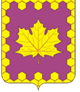 СОВЕТ ДЕПУТАТОВ ПОСЕЛЕНИЯ  КЛЕНОВСКОЕ
 В ГОРОДЕ МОСКВЕ
РЕШЕНИЕот  19.11.2020                                                                                                                              № 20/2                                                                                                                Об обращении в Контрольно-счетнуюпалату Москвы о проведении экспертизыпроекта местного бюджета на 2021 годи плановый период 2022 и 2023 годовВ соответствии с частью 2 статьи 9 Федерального закона от 07.02.2011 №6-ФЗ «Об общих принципах организации и деятельности контрольно-счетных органов субъектов Российской Федерации и муниципальных образований» и статьей 26.1 Закона города Москвы от 30.06.2010 №30 «О Контрольно-счетной палате Москвы»,Совет депутатов поселения КленовскоеРЕШИЛ:Обратиться в Контрольно-счетную палату Москвы о проведении экспертизы проекта бюджета поселения Кленовское на 2021 год и плановый период 2022 и 2023 годов.Подготовить документы и материалы в составе, определенном Бюджетным кодексом Российской Федерации и Положением о бюджетном устройстве и бюджетном процессе поселения Кленовское.Начальнику отдела по финансам, экономике, планированию и бухгалтерскому учету – Бузункиной И.В. направить настоящее решение в Контрольно-счетную палату Москвы в течение трех рабочих дней со дня его принятия.Настоящее решение вступает в силу со дня его принятия.Контроль за выполнением настоящего решения возложить на главу поселения Кленовское –Зенина В.Н.Глава поселения Кленовское                                                                                  В.Н. Зенин